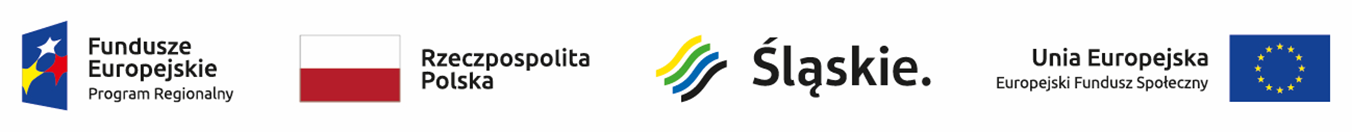 Lista projektów, które spełniły kryteria i uzyskały wymaganą liczbę punktów w ramach konkursu nr RPSL.11.02.03-IZ.01-24-340/19Poddziałanie 11.2.3 Wsparcie szkolnictwa zawodowego – konkursSubregion Północny* Umowa zostanie podpisana pod warunkiem dostępności środkówPoz. 2-4 – rekomendowany do dofinansowania po zwiększeniu kwoty przeznaczonej na dofinansowanie projektów w konkursieLp.numer w LSITytuł projektuWnioskodawcaAdres wnioskodawcyWartość projektu DofinansowanieWynik ocenyPrzyznane punkty1WND-RPSL.11.02.03-24-055E/19Zawodowa współpraca 5GMINA MIASTO CZĘSTOCHOWAŚląska 11/13; 42-217 Częstochowa1 342 936,201 275 789,39pozytywny, wybrany do dofinansowania*58,52WND-RPSL.11.02.03-24-055C/19Zawodowa współpraca 3GMINA MIASTO CZĘSTOCHOWAŚląska 11/13; 42-217 Częstochowa1 348 116,001 280 710,20pozytywny, wybrany do dofinansowania*583WND-RPSL.11.02.03-24-055D/19Zawodowa współpraca 4GMINA MIASTO CZĘSTOCHOWAŚląska 11/13; 42-217 Częstochowa1 181 874,001 122 780,30pozytywny, wybrany do dofinansowania*574WND-RPSL.11.02.03-24-0575/19Moja pasja - mój zawódPOWIAT CZĘSTOCHOWSKIul.Jana III Sobieskiego 9; 42-217 Częstochowa1 232 134,801 170 528,06pozytywny, wybrany do dofinansowania*46